December 1, 2017LENA GOLZE DESMONDFELLER LAW GROUP PLLC159 20TH STREET SUITE 1BBROOKLYN NY  11232Dear Ms. Desmond:	We are returning your Certificate of Service to NGS License Application of Electricity Ratings LLC to you because it is required for us to have an original signature.  Please have the appropriate person sign in ink as indicated by the tab stating ‘Sign Here’ and return to the address listed at the top of this letter within 10 days.		Once we receive your response with your original signature we will be able to process as needed.  If you do not return within 10 days your filing will be considered unfiled. 	Thank you for your attention to this matter.								Very truly yours,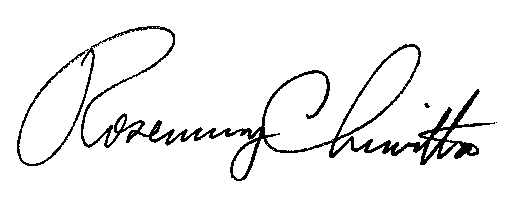 								Rosemary Chiavetta								SecretaryEnclosuresRC:alw CC: Matt Oberle, Electricity Ratings LLC, 1502 Sawyer Street Suite 130, Houston TX  77007 (Letter only)